Olá,Nesta manhã de sexta-feira, dia 04 de setembro, às 10h20min, tivemos um encontro com a psicóloga Priscilla Naomi Imamura, uma neuropsicóloga que foi entrevistada pelos estudantes Julia M. Moreira (8° ano) e Nícolas G. Figueiredo (7° ano).Para esta entrevista, nossos colegas prepararam uma bateria de perguntas baseadas em suas pesquisas para o P.I.A. Especialidades e nas perguntas enviadas por você e outros colegas do Ensino Fundamental II da Escola IEIJ.Por isso, a atividade de casa de hoje será baseada nas respostas dadas pela neuropsicóloga durante sua entrevista.*			*			*Proposta1. Quais as diferenças entre psicologia, neuropsicologia e psiquiatria?Resposta:(escreva sua questão aqui)2. De acordo com o que compreendeu das respostas dadas pela neuropsicóloga, quais as relações entre nossa mente e nosso corpo?Resposta:(escreva sua questão aqui)3. Como nossa família pode influenciar em nossa mente, nossa personalidade e nossas escolhas?Resposta:(escreva sua questão aqui)4. Escolha um ponto que lhe interessou nas explicações da neuropsicóloga e explique-o?Resposta:(escreva sua questão aqui)P.I.A. ESPECIALIDADES (atividade de casa)ENTREVISTA: PRISCILLA NAOMI IMAMURAelaborada por Johann Portscheler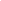 ATENÇÃOEsta atividade está sendo disponibilizada nos seguintes formatos:PDF: com formatação exclusiva para impressão e resolução à mão (essa versão exige que o aluno devolva sua atividade na escola ou que poste no Moodle uma foto de sua atividade).DOC: com formatação adequada para edição no formato .doc e .docx no próprio computador (esse formato exige uma versão do programa Microsoft Word e que o arquivo seja salvo no computador e postado no Moodle).GOOGLE DOCS: através do link IEIJ-TT-PIA.ESPECIALIDADES-ENTREVISTA.2-OL (esse formato exige que o documento seja copiado para o Google Drive do estudante e, após respondido, baixado em formato PDF e enviado pelo Moodle).INÍCIOTÉRMINOTOTALD.P.O.